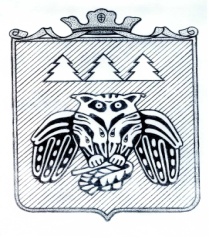 « Придаш » сикт  овмодчоминса    СоветСовет сельского поселения  «Слудка»168204, Республика Коми, Сыктывдинский район, с. СлудкаКЫВКÖРТÖДРЕШЕНИЕО передаче части полномочий администрации МО МР «Сыктывдинский» на 2021 год Принято Советом  сельского поселения «Слудка»                                 от 17.12.2020 г.	 № 11/12-5-25              Руководствуясь частью 1 статьи 14 Федерального закона № 131 - ФЗ от 06.10.2003 «Об общих принципах организации местного самоуправления в РФ», статьями7,39  Устава сельского поселения «Слудка»   Совет сельского поселения «Слудка»решил:1.Администрации сельского поселения «Слудка» передать на 2021 год осуществление части полномочий администрации муниципального образования муниципального района «Сыктывдинский» согласно приложению.2.Главе сельского поселения «Слудка» Косолаповой Н.Ю. заключить соглашение с руководителем администрации  муниципального района о передаче осуществления части полномочий согласно п.1.3. Настоящее решение подлежит обнародованию.4. Контроль за исполнением данного решения возложить на главу сельского поселения «Слудка»Глава сельского поселения «Слудка» ______________ Н.Ю.КосолаповаУтверждено:решением Совета муниципального образованияСовета сельского поселения «Слудка»от 17.12.2020 г. № 11/12-5-25(приложение)Полномочия,передаваемые администрации муниципального образованиямуниципального района  «Сыктывдинский»  на 2021 год№ п/пВопросы местного значения администрации сельского поселенияПолномочия, передаваемые администрации МО МР «Сыктывдинский»1.Составление и рассмотрение проекта бюджета поселения, утверждение и исполнение бюджета поселения, осуществление  контроля за его исполнением, составление и утверждение отчета об исполнении бюджета поселенияСоставление проекта  бюджета поселения, исполнение бюджета поселения, осуществление  контроля за его исполнением, осуществление внутреннего финансового контроля, в т.ч. осуществление контроля в сфере закупок.